СОВЕТ НАРОДНЫХ ДЕПУТАТОВВЕРХНЕМАМОНСКОГО СЕЛЬСКОГО ПОСЕЛЕНИЯВЕРХНЕМАМОНСКОГО МУНИЦИПАЛЬНОГО РАЙОНАВОРОНЕЖСКОЙ ОБЛАСТИРЕШЕНИЕот «14»августа 2017 г. № 18с. Верхний МамонОб установлении на территории Верхнемамонского сельского поселения Верхнемамонского муниципального района Воронежской области дополнительных оснований признания безнадежными к взысканию недоимки по местным налогам, задолженности по пеням и штрафам по этим налогамВ соответствии с ч. 10 ст. 35 Федерального закона от 06.10.2003 № 131-ФЗ «Об общих принципах организации местного самоуправления в Российской Федерации», ч. 3 ст. 59 Налогового кодекса Российской Федерации, ч. 6 Порядка списания недоимки и задолженности по пеням, штрафам и процентам, признанным безнадежными к взысканию, утвержденного приказом Федеральной налоговой службы России от 19.08.2010 № ЯК-7-8/393@, Уставом Верхнемамонского сельского поселения, Совет народных депутатов Верхнемамонского сельского поселения РЕШИЛ:1. Установить на территории Верхнемамонского сельского поселения Верхнемамонского муниципального района Воронежской области дополнительные основания признания безнадежными к взысканию недоимки по налогу на имущество физических лиц и земельному налогу, задолженности по пеням и штрафам по этим налогам:1) наличие у физического лица (организации) недоимки по местным налогам, задолженности по пеням и штрафам по этим налогам, образовавшиеся более трех лет назад.2) наличие у физического лица (организации) недоимки, задолженности по пеням и штрафам по местным налогам, принудительное взыскание которых по исполнительным листам невозможно по основаниям, предусмотренным пунктами 3 и 4 части 1 статьи 46 Федерального закона от 2 октября 2007 года № 229-ФЗ «Об исполнительном производстве».3) наличие у физического лица недоимки по местным налогам, задолженности по пеням и штрафам по этим налогам на дату его смерти или объявления его умершим в порядке, установленном гражданским процессуальным законодательством Российской Федерации в случае перехода наследства в собственность Верхнемамонского сельского поселения Верхнемамонского муниципального района Воронежской области или Российской Федерации.2. Перечень документов, подтверждающих дополнительные основания признания безнадежными к взысканию недоимки по местным налогам, задолженности по пеням и штрафам по этим налогам:2.1. При наличии основания, указанного в подпункте 1 пункта 1 настоящего решения:а) справка налогового органа по месту налогового учета физического лица (организации) о суммах недоимки, задолженности по пеням и штрафам по местным налогам, подлежащих списанию.2.2. При наличии основания, указанного в подпункте 2 пункта 1 настоящего решения:а) копия постановления судебного пристава-исполнителя об окончании исполнительного производства и о возвращении взыскателю исполнительного документа в связи с невозможностью взыскания недоимки, задолженности по пеням и штрафам по местным налогам;б) справка налогового органа по месту налогового учета физического лица (организации) о суммах недоимки, задолженности по пеням и штрафам по местным налогам, подлежащих списанию.2.3. При наличии основания, указанного в подпункте 3 пункта 1 настоящего решения:а) копия свидетельства о смерти физического лица или копия судебного решения об объявлении физического лица умершим;б) копия правоустанавливающего документа о переходе выморочного имущества к Российской Федерации или Верхнемамонскому сельскому поселению Верхнемамонского муниципального района Воронежской области.в) справка налогового органа по месту налогового учета физического лица о суммах недоимки, задолженности по пеням и штрафам по местным налогам, подлежащих списанию.3. Решение Совета народных депутатов Верхнемамонского сельского поселения от 20 октября.2016 № 30 «Об установлении на территории Верхнемамонского сельского поселения Верхнемамонского муниципального района Воронежской области дополнительных оснований признания безнадежными к взысканию недоимки по местным налогам, задолженности по пеням и штрафам по этим налогам» признать утратившим силу.4. Опубликовать настоящее решение в официальном периодическом печатном издании «Информационный бюллетень Верхнемамонского сельского поселения Верхнемамонского муниципального района Воронежской области».5. Настоящее решение вступает в силу с момента его официального опубликования. Глава Верхнемамонского сельского поселенияВ.И. Сайгаков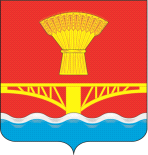 